INFORMEpreparado por la Oficina de la UniónDescargo de responsabilidad: el presente documento no constituye un documento de política u orientación de la UPOV.

Este documento se ha generado mediante traducción automática y no puede garantizarse su exactitud. Por lo tanto, el texto en el idioma original es la única versión auténtica.Apertura de la REUNIÓN	El Grupo de trabajo sobre orientaciones relativas a los agricultores a pequeña escala en un marco privado y con fines no comerciales (WG-SHF) celebró su cuarta reunión en Ginebra el 25 de octubre de 2023, en formato híbrido, presidida por el Sr. Yehan Cui, Presidente del Consejo.  	La reunión fue inaugurada por el Presidente, que dio la bienvenida a los participantes.  	La lista de participantes figura en el anexo del presente informe. Aprobación del orden del día	El WG-SHF aprobó el proyecto de orden del día propuesto en el documento WG-SHF/4/1.Posible revisión de las FAQ	El WG-SHF examinó el documento WG-SHF/4/2.	El WG-SHF tomó nota de la recopilación de respuestas a la circular E-23/116 de la UPOV, de 6 de julio de 2023, que figura en el documento WG-SHF/4/2 y en sus anexos II y III . 	El WG-SHF acordó, en esa fase, no considerar las sugerencias y comentarios específicos realizados por los miembros del WG-SHF sobre los asuntos planteados en la Circular E-23/116. 	Los miembros del WG-SHF subrayaron la importancia de que los pequeños agricultores tengan acceso a semillas de alta calidad para garantizar la seguridad alimentaria. Algunos miembros del WG-SHF expresaron la opinión de que encontrar un texto para las notas explicativas que satisfaga a todos los miembros de la UPOV será un reto difícil, ya que los términos clave, incluida la noción de lo que es un pequeño agricultor, se definen o entienden de manera diferente entre los miembros de la UPOV por razones relacionadas con las circunstancias geopolíticas y socioeconómicas.  Otros miembros del WG-SHF reconocieron que, aunque encontrar un texto no sería nada fácil teniendo en cuenta la complejidad del asunto, valdría la pena continuar la labor que el Comité Consultivo había encargado al grupo de trabajo.	Algunos miembros del WG-SHF indicaron que había ejemplos de obtentores que daban autorización para utilizar semillas protegidas en condiciones diferentes según el tamaño de las explotaciones de los agricultores. La WG-SHF tomó nota de la cuestión planteada acerca de si la interpretación de la excepción sobre actos privados y no comerciales constituía realmente un obstáculo para que los países y las organizaciones se convirtieran en miembros de la UPOV y, en caso afirmativo, cuáles eran las implicaciones prácticas negativas percibidas. Además, se debatió si la excepción relativa a los actos privados y no comerciales se había aplicado en la práctica de una manera que tuviera consecuencias no deseadas para los pequeños agricultores. 	El WG-SHF convino en que sería útil recabar más información sobre estas cuestiones. Sin embargo, el WG-SHF señaló que era necesario seguir trabajando para identificar las preguntas pertinentes y de quién se podría recabar más información. En consecuencia, el WG-SHF acordó que la Oficina de la Unión enviase una circular a los miembros del WG-SHF con la petición de que identificasen las preguntas y a quién debían dirigirse, a fin de recabar información para que el WG-SHF prosiguiese su labor.  Basándose en las respuestas a la circular, la Oficina de la Unión prepararía un cuestionario para que el WG-SHF lo examinara en su próxima reunión.CONCLUSIONES	 El WG-SHF llegó a la conclusión de que la recopilación de información sería útil para sentar las bases de la elaboración de orientaciones relativas a los pequeños agricultores en relación con el uso privado y no comercial.	El WG-SHF acordó que la Oficina de la Unión enviase una circular a los miembros del WG-SHF con la petición de que identificasen las preguntas y a quién debían dirigirse, con el fin de recopilar información para que el WG-SHF continuase su trabajo.  Basándose en las respuestas a la circular, la Oficina de la Unión prepararía un cuestionario para que el WG-SHF lo examinara en su próxima reunión .	 El WG-SHF propuso celebrar su próxima reunión por medios virtuales el 22 de marzo de 2024.	El WG-SHF acordó pedir al Comité Consultivo que acoja favorablemente la propuesta de recabar más información e invitar al WG-SHF a finalizar el trabajo que se le ha encomendado.	El WG-SHF tomó nota de que el Presidente de la WGSHF -hará un informe al Comité Consultivo sobre el trabajo del WG-SHF, con una petición para que el Comité Consultivo apruebe el trabajo del WG-SHF.FECHA Y PROGRAMA DE LA QUINTA REUNIÓN 	El WG-SHF acordó que la quinta reunión del WG-SHF se celebre virtualmente, el 22 de marzo de 2024.	El WG-SHF acordó que su programa para la quinta reunión consistiría en estudiar las respuestas a la Circular enviada por la Oficina de la Unión a los miembros del WG-SHF con la petición de que identificaran las preguntas y a quién debían dirigirse, con el fin de recabar información para que el WG-SHF prosiguiera su labor.  [Sigue el anexo](dans l'ordre alphabétique des noms français des membres / por orden 
alfabético de los nombres en francés de los miembros)
por orden alfabético de los nombres en francés de los miembros)I. MEMBRES / MEMBERS / MIEMBROSAFRIQUE DU SUD / SOUTH AFRICA / SUDÁFRICANoluthando NETNOU-NKOANA (Ms.), Director, Genetic Resources, Department of Agriculture, Rural development and Land Reform, Pretoria 
(e-mail: noluthandon@daff.gov.za)Thapelo Martin SEKELE (Mr.), Variety Control Regisration Officer, Scientist Production, Genetic Resources, Plant Breeder's Rights, Department of Agriculture, Land Reform and Rural Deveolpment, Pretoria 
(e-mail: ThapeloS@dalrrd.gov.za)Allemagne / GERMANY/ AlemaniaBeate RÜCKER (Ms.), Head of Division, Federal Plant Variety Office, Bundessortenamt, Hanover 
(e-mail: beate.ruecker@bundessortenamt.de)Elmar PFÜLB (Mr.), President, Federal Plant Variety Office, Bundessortenamt, Hanover 
(e-mail: postfach.praesident@bundessortenamt.de)ARGENTINE / ARGENTINAMaría Laura VILLAMAYOR (Sra.), Coordinadora de Relaciones Institucionales e Interjurisdiccionales, Instituto Nacional de Semillas (INASE), Secretaría de Agricultura, Ganadería, Pesca y Alimentación, Buenos Aires 
(e-mail: mlvillamayor@inase.gob.ar)AUTRICHE / AUSTRIABirgit GULZ-KUSCHER (Ms.), Legal Advisor for Seed Law and Plant Variety Protection Law, Bundesministerium für Land- und Forstwirtschaft, Regionen und Wasserwirtschaft, Wien 
(e-mail: birgit.gulz-kuscher@bml.gv.at)BRÉSIL / BRAZIL / BRASILStefânia PALMA ARAUJO (Ms.), Coordinator, Plant Variety Protection Office, National Plant Variety Protection Service, Serviço Nacional de Proteção de Cultivares (SNPC), Brasilia
(e-mail: stefania.araujo@agro.gov.br)CANADA / CANADÁAnthony PARKER (Mr.), Commissioner, Plant Breeders' Rights Office, Canadian Food Inspection Agency (CFIA), Ottawa 
(e-mail: anthony.parker@inspection.gc.ca)Marc DE WIT (Mr.), Senior Examiner, Plant Breeders' Rights Office, Canadian Food Inspection Agency (CFIA), Ottawa 
(e-mail: Marc.deWit@Inspection.gc.ca)Chili / CHILEManuel Antonio TORO UGALDE (Sr.), Jefe Sección, Registro de Variedades Protegidas, Departamento de Semillas y Plantas, Servicio Agrícola y Ganadero (SAG), Santiago de Chile 
(e-mail: manuel.toro@sag.gob.cl)Alejandro Ignacio SAAVEDRA PÉREZ (Sr.), Profesional Registro de Variedades, Servicio Agrícola y Ganadero (SAG), Santiago de Chile 
(e-mail: alejandro.saavedra@sag.gob.cl)CHINE / CHINAYehan CUI (Mr.), Chief Agronomist, Development Center of Science and Technology (DCST), Ministry of Agriculture and Rural Affairs (MARA), Beijing 
(e-mail: cuiyehan@agri.gov.cn)Xiujie ZHANG (Ms.), Division Director, Division of DUS Tests, Development Center of Science and Technology (DCST), Beijing 
(e-mail: zhxj7410@sina.com) COLOMBIE / COLOMBIA / COLOMBIAAlfonso Alberto ROSERO (Sr.), Director Técnico de Semillas, Subgerencia de Protección Vegetal, Instituto Colombiano Agropecuario (ICA), Bogotá 
(e-mail: alberto.rosero@ica.gov.co)ESPAGNE / SPAIN / ESPAÑAJosé Antonio SOBRINO MATÉ (Sr.), Subdirector General de Medios de Producción Agrícola, Oficina Española de Variedades Vegetales (MPA y OEVV), DG Producciones y Mercados Agrarios, Ministerio de Agricultura y Pesca, Alimentación (MAPA), Madrid 
(e-mail: jasobrino@mapa.es)Nuria URQUÍA FERNÁNDEZ (Sra.), Jefe de Área de Registro de Variedades, Oficina Española de Variedades Vegetales (MPA y OEVV), Ministerio de Agricultura, Pesca y Alimentación (MAPA), Madrid 
(e-mail: nurquia@mapa.es)ÉTATS-UNIS D'AMÉRIQUE / UNITED STATES OF AMERICA / ESTADOS UNIDOS DE AMÉRICANyeemah GRAZIER (Ms.), Patent Attorney, Office of Policy and International Affairs (OPIA), U.S. Department of Commerce, Alexandria 
(e-mail: nyeemah.grazier@uspto.gov)Christian HANNON (Mr.), Senior Patent Attorney, Office of Policy and International Affairs (OPIA), U.S. Department of Commerce, Alexandria 
(e-mail: christian.hannon@uspto.gov)FÉDÉRATION DE RUSSIE / RUSSIAN FEDERATION / FEDERACIÓN DE RUSIAOlga PANTELEEVA (Ms.), Counsellor, Embassy of the Russian Federation, Bern
(e-mail: o.panteleyeva@mcx.gov.ru)ISRAËL / ISRAELDikla DABBY-NAOR (Ms.), Chairperson, Plant Breeders' Rights Council, Ministry of Agriculture and Rural Development, Beit-Dagan 
(e-mail: diklad@moag.gov.il)Italie / italy / italien / italiaAlessandro FARACI (Mr.), Patents Examiner, Italian Patent and Trademark Office, Ministry of Enterprises and Made in Italy, Roma 
(e-mail: alessandro.faraci@mise.gov.it)JAPON / JAPAN / JAPÓNMinori HAGIWARA (Ms.), Director for International Affairs on Plant Variety Protection, Plant Variety Protection Office, Intellectual Property Division, Export and International Affairs Bureau, Ministry of Agriculture, Forestry and Fisheries (MAFF), Tokyo 
(e-mail: minori_hagiwara110@maff.go.jp)MEXIQUE / MEXICO / MÉXICOVíctor Manuel VÁSQUEZ NAVARRETE (Sr.), Director de área, Servicio Nacional de Inspección y Certificación de Semillas (SNICS), Secretaria de Agricultura y Desarrollo Rural (Agricultura), Ciudad de México 
(e-mail: victor.vasquez@agricultura.gob.mx)Ana Lilia ROJAS SALINAS (Sra.), Jefa de Departamento de Armonización Técnica, Servicio Nacional de Inspección y Certificación de Semillas (SNICS), Secretaria de Agricultura y Desarrollo Rural (Agricultura), Ciudad de México 
(e-mail: ana.rojas@snics.gob.mx)Agustin de Jesús LÓPEZ HERRERA (Sr.), Experto externo, Servicio Nacional de Inspección y Certificación de Semillas (SNICS), Ciudad de México 
(e-mail: agustin.lopezh@gmail.com) NORVÈGE / NORWAY / NoruegaSvanhild-Isabelle Batta TORHEIM (Ms.), Senior Policy Advisor, Department of Forest and Natural Resource Policy, Ministry of Agriculture and Food, Oslo 
(e-mail: sto@lmd.dep.no)Elin Cecilie RANUM (Ms.), Advisor, Utviklingsfondet, Oslo 
(e-mail: elin@utviklingsfondet.no) PAYS-BAS / NETHERLANDS / PAÍSES BAJOSKees Jan GROENEWOUD (Mr.), Secretary, Board for Plant Varieties (Raad voor plantenrassen), Roelofarendsveen 
(e-mail: c.j.a.groenewoud@raadvoorplantenrassen.nl)Marien VALSTAR (Mr.), Senior Policy Officer, Seeds and Plant Propagation Material, DG Agro, Ministry of Agriculture, Nature and Food Quality, The Hague 
(e-mail: m.valstar@minlnv.nl)Bernadette REGEER (Ms.), Coordinating policy advisor, Phytosanitary Affairs and Propagating material, DG Agro & Nature, Ministry of Agriculture, Nature and Food Quality, Den Haag 
(e-mail: b.regeer@minlnv.nl)PÉROU / PERU / PERÚManuel SIGUEÑAS SAAVEDRA (Sr.), Especialista en protección de obtenciones vegetales, Subdirección de Regulación de la Innovación Agraria - SDRIA, Instituto Nacional de Innovación Agraria (INIA), Lima 
(e-mail: consultor_arapov@inia.gob.pe)  Cinthya Vanessa MINAYA LESCANO (Sra.), Especialista de Variedades Vegetales y Conocimientos Tradicionales, Instituto Nacional de Defensa de la Competencia y de la Protección de la Propiedad Intelectual (INDECOPI), Lima 
(e-mail: cminaya@indecopi.gob.pe)RÉPUBLIQUE DE CORÉE / REPUBLIC of korea / REPÚBLICA de coreaYong Seok JANG (Mr.), Deputy Director, Plant Variety Protection Division, National Forest Seed Variety Center (NFSV), Chungcheongbukdo 
(e-mail: mushrm@korea.kr) Tae Hoon KIM (Mr.), Senior Forest Researcher, Examiner, National Forest Seed Variety Center (NFSV), Chungcheongbuk-do 
(e-mail: algae23@korea.kr)Won-Bum CHO (Mr.), Forest Researcher, Plant Variety Protection Division, National Forest Seed Variety Center (NFSV), Chungcheongbuk-do 
(e-mail: rudis99@korea.kr) Hwan-Su HWANG (Mr.), Forest Researcher, Plant Variety Protection Division, National Forest Seed Variety Center, Korea Forest Service, Chungcheongbuk-do 
(e-mail: hwansu3368@korea.kr)Kwanghong LEE (Mr.), Researcher, Korea Seed and Variety Service (KSVS), Gimcheon City 
(e-mail: grin@korea.kr)RÉPUBLIQUE Dominicaine / dominican REPUBLIC / dominikanische REPUBLIK / 
REPÚBLICA DominicanaOctavio Augusto BERAS-GOICO JUSTINIANO (Sr.), Encargado del Departamento Legal, Oficina de Registro de Variedades y Obtenciones Vegetales (OREVADO), Santo Domingo 
(e-mail: ota470@gmail.com)RÉPUBLIQUE TCHÈQUE / CZECH REPUBLIC / REPÚBLICA CHECAPavla BÍMOVÁ (Ms.), General affairs of DUS testing, National Plant Variety Office, Central Institute for Supervising and Testing in Agriculture (ÚKZÚZ), Brno 
(e-mail: pavla.bimova@ukzuz.cz)ROYAUME-UNI / UNITED KINGDOM / reino unidoKat DEEKS (Ms.), Plant Variety and seeds policy Team Leader, Department for Environment, Food and Rural Affairs (Defra), Cambridge 
(e-mail: katherine.deeks@defra.gov.uk)Joanne JURY (Ms.), Policy Officer, Department for Environment, Food & Rural Affairs (DEFRA), London 
(e-mail: Joanne.Jury@defra.gov.uk)Michael BROWN (Mr.), Head of Plant Variety and Seeds (PVS), Animal and Plant Health Agency (APHA), Cambridge 
(e-mail: Michael.Brown@apha.gov.uk)Sigurd RAMANS-HARBOROUGH (Mr.), Manager of UK Variety Listing and PBR, Plant Varieties and Seeds, Animal and Plant Health Agency (APHA), Department for Environment, Food and Rural Affairs (DEFRA), Cambridge 
(e-mail: Sigurd.Ramans-Harborough@defra.gov.uk)SUISSE / SWITZERLAND / SUIZAMarco D'ALESSANDRO (Mr.), Senior Policy Adviser, Sustainable Development & International Cooperation, Office fédéral de l'agriculture (OFAG), Bern 
(e-mail: marco.dalessandro@ipi.ch)Eva TSCHARLAND (Ms.), Jurist, Fachbereich Recht und Verfahren, Office fédéral de l'agriculture (OFAG), Bern 
(e-mail: eva.tscharland@blw.admin.ch)Manuela BRAND (Ms.), Plant Variety Rights Office, Plant Health and Varieties, Office fédéral de l'agriculture (OFAG), Bern 
(e-mail: manuela.brand@blw.admin.ch)UNION EUROPÉENNE / EUROPEAN UNION / UNIÓN EUROPEAFrancesco MATTINA (Mr.), President, Community Plant Variety Office (CPVO), Angers 
(e-mail: mattina@cpvo.europa.eu)José Antonio SOBRINO MATÉ (Sr.), Subdirector General de Medios de Producción Agrícola, Oficina Española de Variedades Vegetales (MPA y OEVV), DG Producciones y Mercados Agrarios, Ministerio de Agricultura y Pesca, Alimentación (MAPA), Madrid 
(e-mail: jasobrino@mapa.es)Nuria URQUÍA FERNÁNDEZ (Sra.), Jefe de Área de Registro de Variedades, Oficina Española de Variedades Vegetales (MPA y OEVV), Ministerio de Agricultura, Pesca y Alimentación (MAPA), Madrid 
(e-mail: nurquia@mapa.es)Päivi MANNERKORPI (Ms.), Team Leader - Plant Reproductive Material, Unit G1 Plant Health, Directorate General for Health and Food Safety (DG SANTE), European Commission, Brussels 
(e-mail: paivi.mannerkorpi@ec.europa.eu)Orsola LAMBERTI (Ms.), Legal Advisor, Community Plant Variety Office (CPVO), Angers 
(e-mail: lamberti@cpvo.europa.eu)II. ORGANISATIONS / ORGANIZATIONS / ORGANIZACIONESAFRICAN SEED TRADE ASSOCIATION (afsta)Catherine LANGAT (Ms.), Technical Manager, African Seed Trade Association (AFSTA), Nairobi, Kenya
(e-mail: catherine@afsta.org)ASSOCIATION FOR PLANT BREEDING FOR THE BENEFIT OF SOCIETY (APBREBES)François MEIENBERG (Mr.), Coordinator, Association for Plant Breeding for the Benefit of Society (APBREBES), Zürich, Switzerland
(e-mail: contact@apbrebes.org)CROPLIFE INTERNATIONALMarcel BRUINS (Mr.), Consultant, CropLife International, Bruxelles, Belgium 
(e-mail: marcel@bruinsseedconsultancy.com) EUROSEEDSSzonja CSÖRGÖ (Ms.), Director, Intellectual Property & Legal Affairs, Euroseeds, Bruxelles, Belgium 
(e-mail: szonjacsorgo@euroseeds.eu) Marian SUELMANN (Ms.), Chair Committee Intelectual Property Right, Rijk Zwaan Zaadteelt en Zaadhandel B.V, Bruxelles, Belguim
(e-mail: m.suelmann@rijkzwaan.nl)INTERNATIONAL SEED FEDERATION (ISF)Khaoula BELHAJ-FRAGNIERE (Ms.), Regulatory Affairs Manager, Nyon, Switzerland
(e-mail: k.belhajfragniere@worldseed.org)Jan KNOL (Mr.), Plant Variety Protection Officer, Crop Science Division, BASF Vegetable Seeds, Nunhems Netherlands B.V., Nunhem, Netherlands 
(e-mail: jan.knol@vegetableseeds.basf.com) Frank MICHIELS, Global PVP manager GBI/BG, BASF, Gent, Belgium 
(e-mail: frank.michiels@basf.com)SEED ASSOCIATION OF THE AMERICAS (SAA) / 
Asociación de Semillas de las Américas (SAA)Diego A. RISSO (Mr.), Director Ejecutivo, Seed Association of the Americas (SAA), Montevideo, Uruguay
(e-mail: drisso@saaseed.org)Emmanuel IBARRA ESTRADA (Sr.), Coordinador de PYMES, Asociación Mexicana de Semilleros, A. C., Ciudad de México, Mexico 
(e-mail: emmanuel@amsac.org.mx)Alfredo PASEYRO (Sr.), Director Ejecutivo, ASA Asociación Semilleros Argentinos, Caba, Argentina
(e-mail: alfredo.paseyro@asa.org.ar) ASIA AND PACIFIC SEED ASSOCIATION (APSA)Kunaporn PHUNTUNIL (Ms.), Technical Coordination Manager, Bangkok, Thaïlande 
(e-mail: kuna@apsaseed.org) Surya Rao RONGALI (Mr.), Lead, Seed Regulatory - India, Seeds and Traits Regulatory, Syngenta India Private Limited, Pune, India 
(e-mail: surya_rao.rongali@syngenta.com) Mary Ann SAYOC (Ms.), Group Head Partnerships and Alliances, East-West Seed Company Inc., Bulacan, Philippines
(e-mail: maryann.sayoc@eastwestseed.com)IV. BUREAU / OFFICER / OFICINAYehan, CUI (Mr.), ChairV. BUREAU DE L’UPOV / OFFICE OF UPOV / OFICINA DE LA UPOVYolanda HUERTA (Ms.), Vice Secretary-GeneralMartin EKVAD (Mr.), Director of Legal AffairsLeontino TAVEIRA (Mr.), Director of Global Development and Technical AffairsHend MADHOUR (Ms.), IT OfficerManabu SUZUKI (Mr.), Technical/Regional Officer (Asia)Kees VAN ETTEKOVEN (Mr.), Technical Expert[Fin du document/
End of document/
Fin del documento]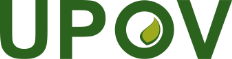 SLa Unión Internacional para la Protección de las Obtenciones VegetalesGrupo de trabajo sobre orientaciones relativas a los agricultores 
a pequeña escala en un marco privado y con fines no comerciales Cuarta reuniónGinebra, 25 de octubre de 2023WG-SHF/4/3Original:  InglésFecha:  5 de enero de 2024